ส่งเสริมเกษตรอินทรีย์ โดยการนำเศษอาหารมาทำปุ๋ยหมักชีวภาพ
ณ บ่อขยะเขาแก้ว หมู่ ๘ บ้านเกษตรพัฒนา
ตำบลพบพระ อำเภอพบพระ จังหวัดตาก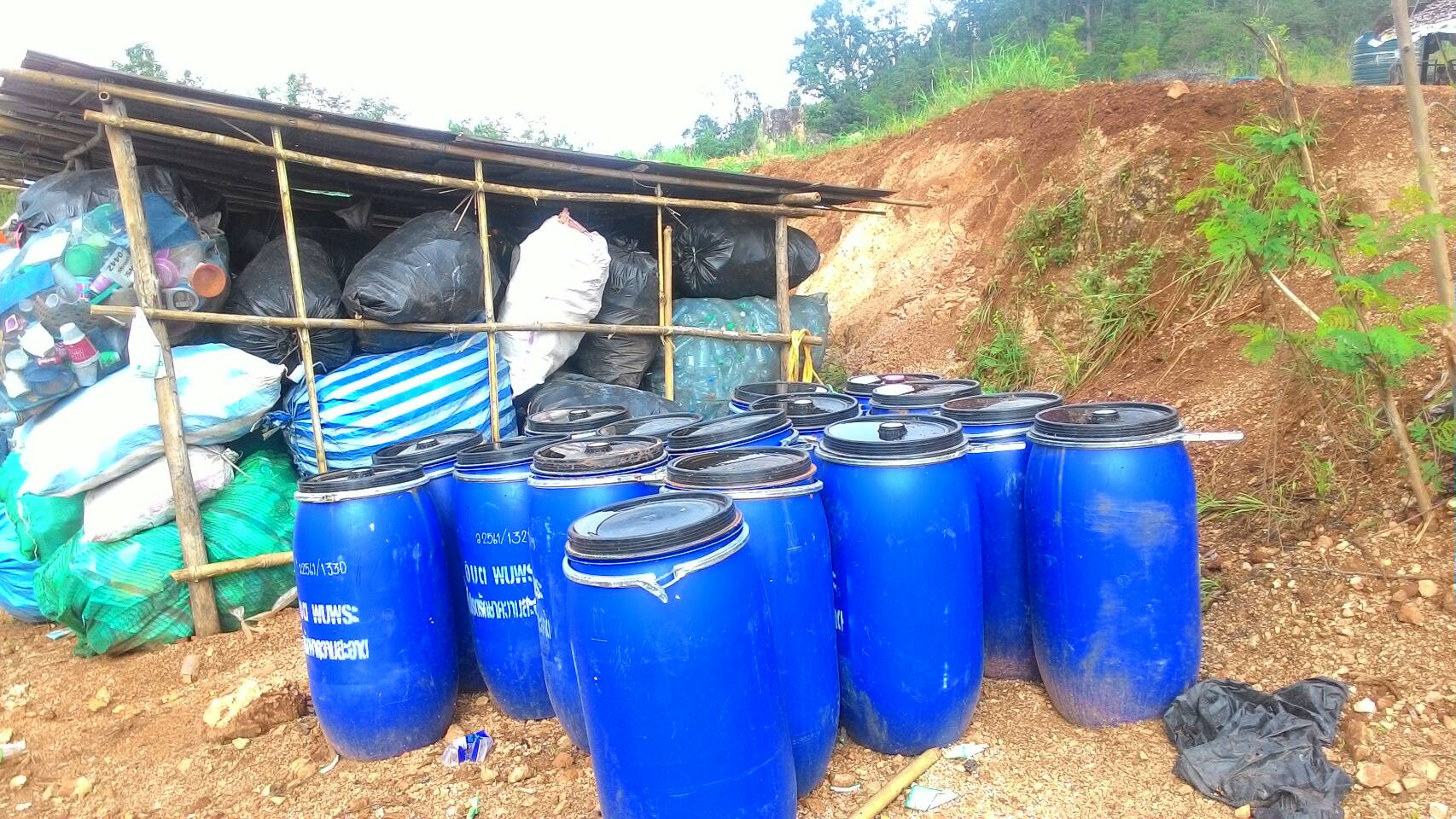 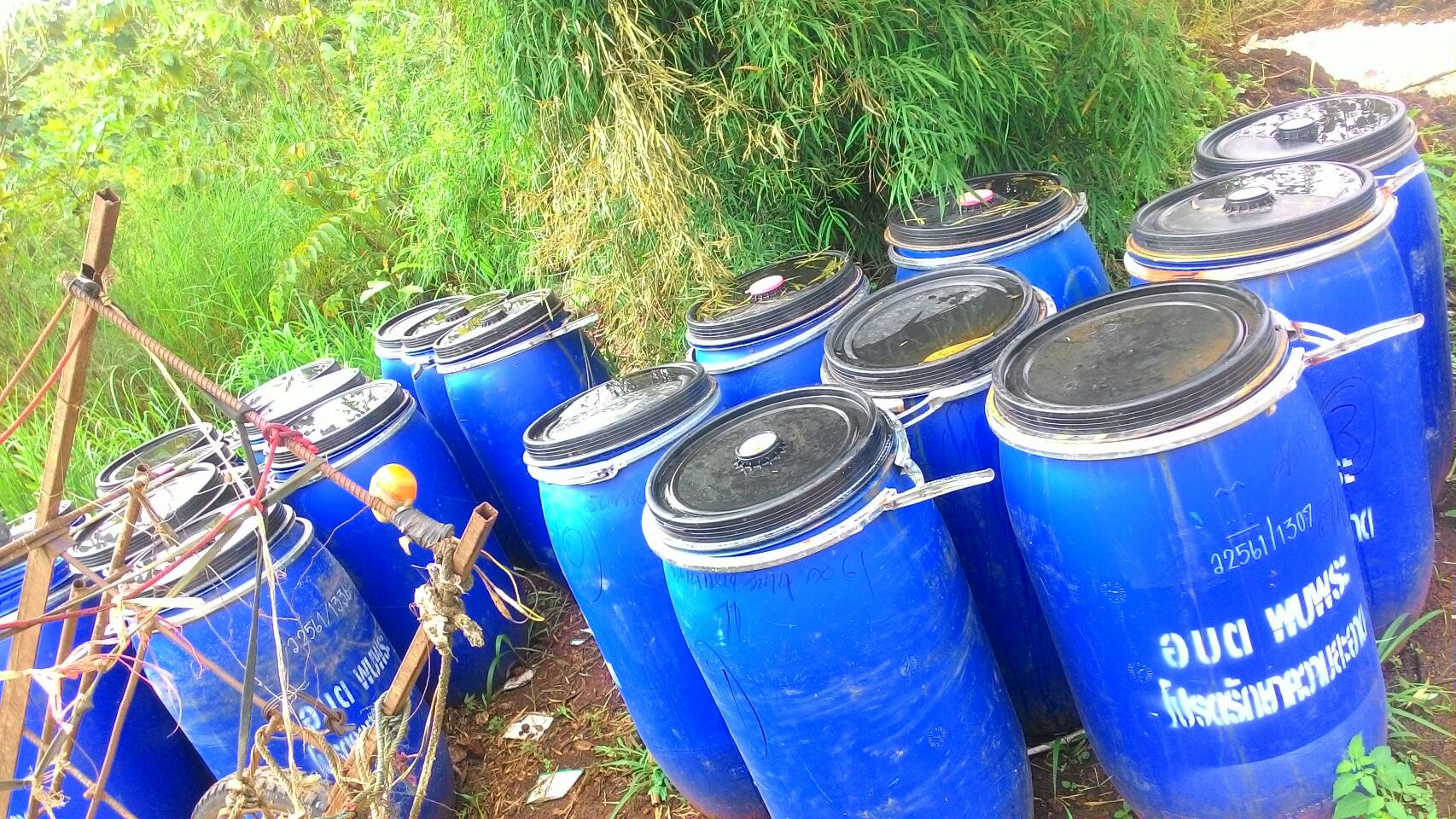 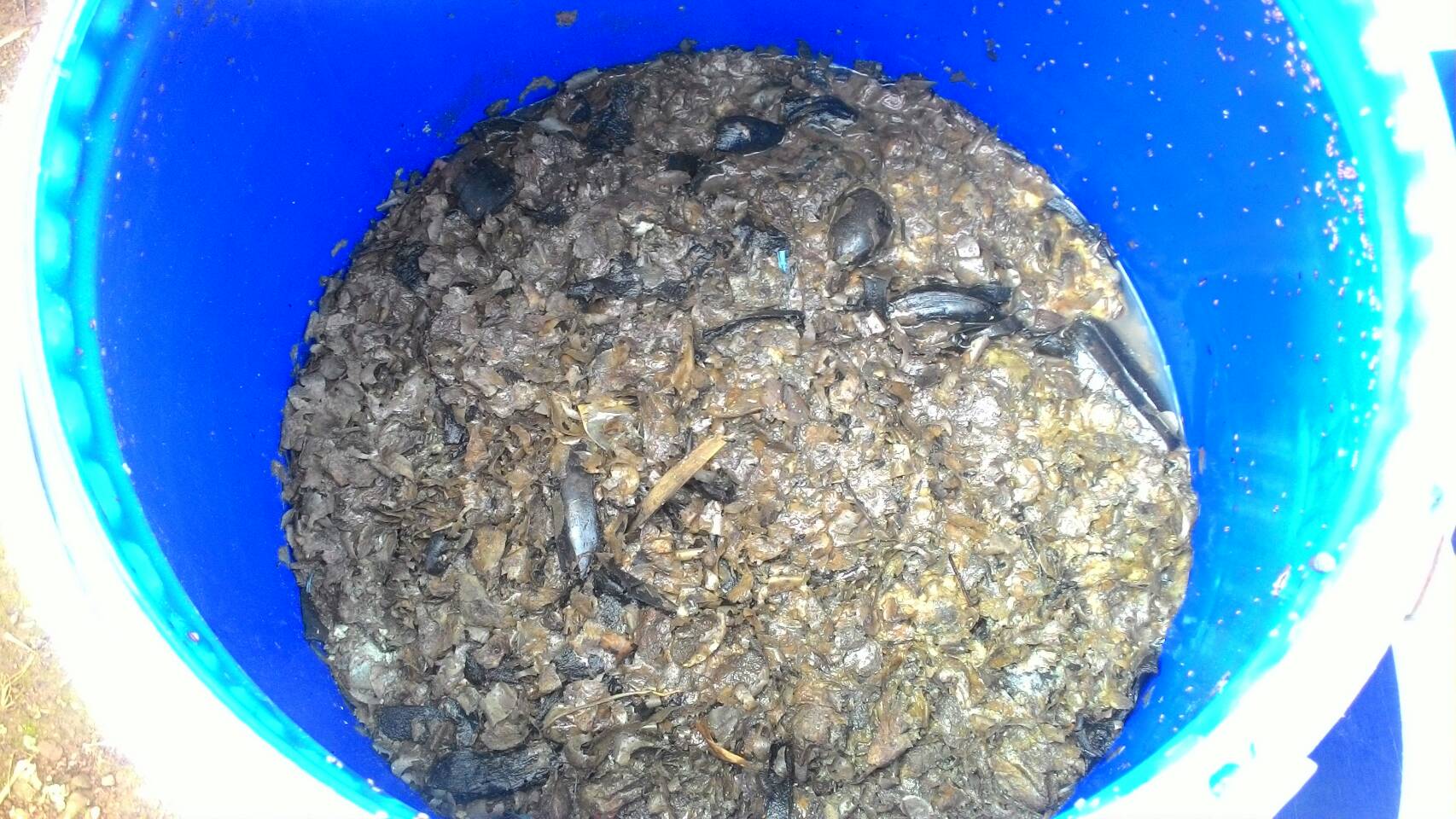 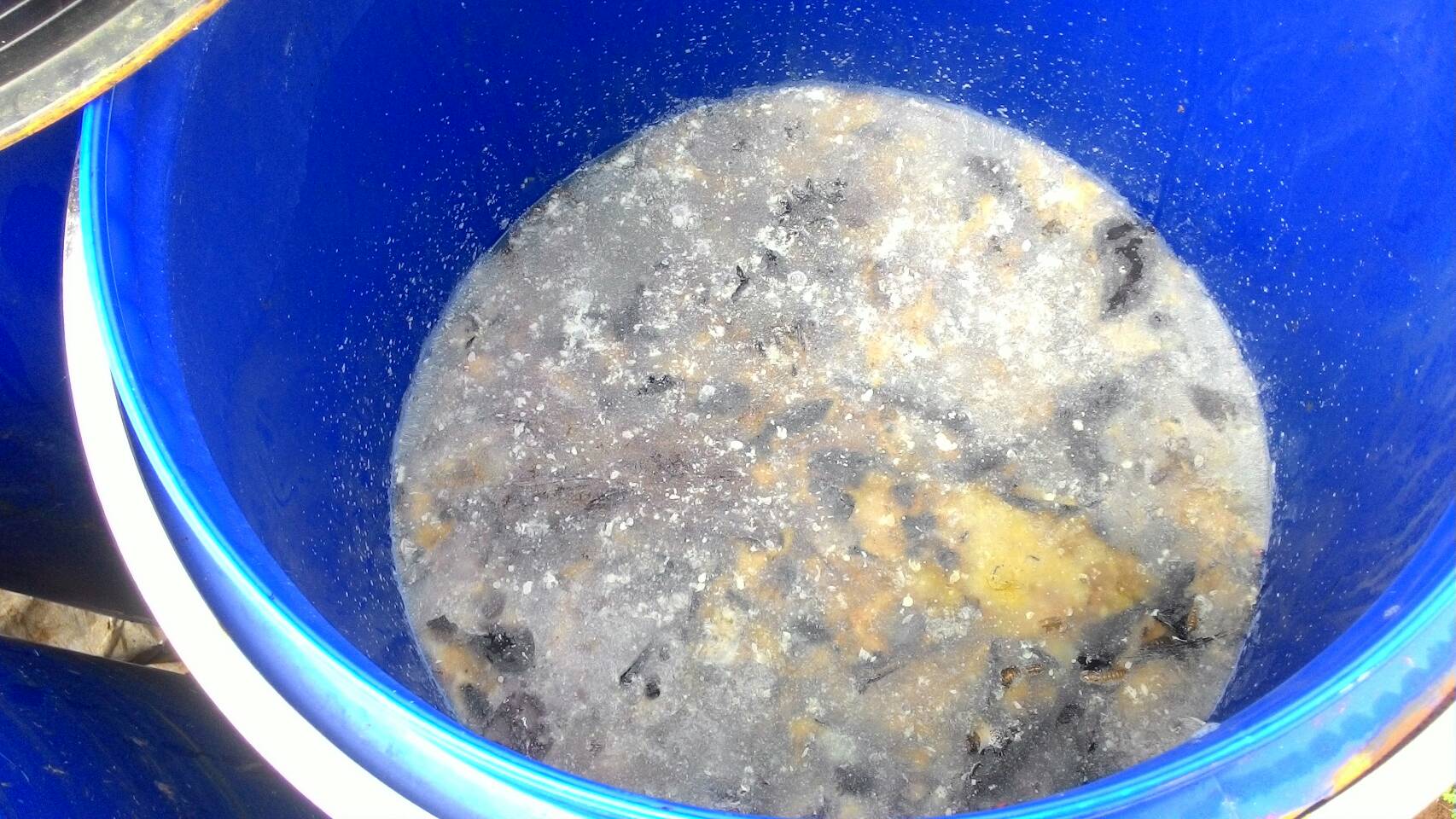 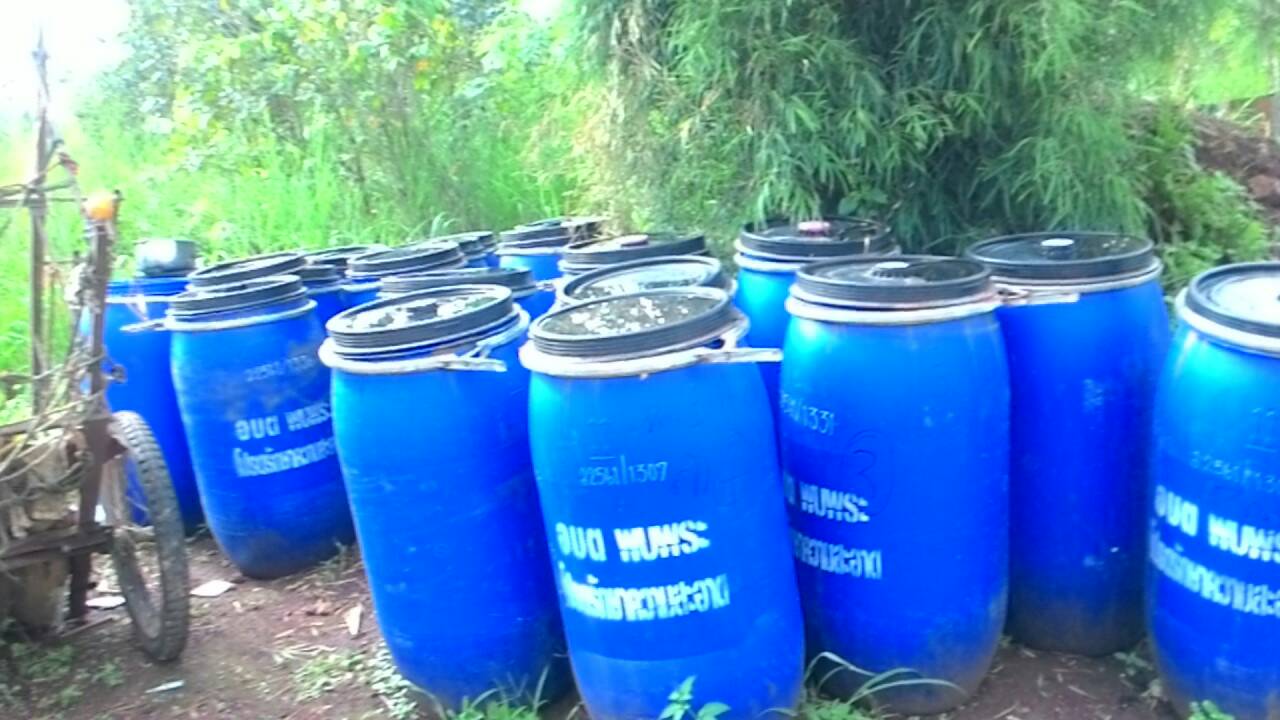 